JEDILNIK ŠOLSKIH OTROK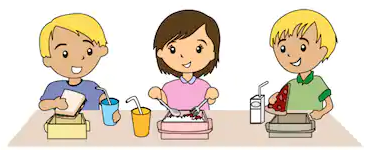 2. 9. 2019 - 6. 9. 2019*V primeru težav z dobavo živil si pridržujemo pravico do spremembe jedilnika. **Alergeni: Skladno z Uredbo EU (Št. 1169/2011), se morajo v obratih javne prehrane označevati vse snovi, ki lahko povzročajo alergije ali preobčutljivosti (tako imenovani alergeni). Alergeni so označeni na jedilniku poleg  živila/jedi v oklepaju.*** V šoli je učencem vedno na voljo voda za pitje. DOPOLDANSKA MALICA: SADJEV primeru dietne prehrane (brez pšenice in jajčnega beljaka) je poskrbljeno za ustrezne zamenjave živil, ki navedene alergene vsebujejo. Vsa ostala živila, ki ne vsebujejo omenjenih alergenov, dobi otrok pri obroku. V primeru težav z dobavo živil si pridržujemo pravico do spremembe jedilnika. Alergeni: Skladno z Uredbo EU (Št. 1169/2011), se morajo v obratih javne prehrane označevati vse snovi, ki lahko povzročajo alergije ali preobčutljivosti (tako imenovani alergeni). Alergeni so označeni na jedilniku poleg  živila/jedi v oklepaju.V vrtcu sta otrokom vedno na voljo nesladkan čaj in voda.JEDILNIK ŠOLSKIH OTROK9. 9. 2019 - 13. 9. 2019*V primeru težav z dobavo živil si pridržujemo pravico do spremembe jedilnika. **Alergeni: Skladno z Uredbo EU (Št. 1169/2011), se morajo v obratih javne prehrane označevati vse snovi, ki lahko povzročajo alergije ali preobčutljivosti (tako imenovani alergeni). Alergeni so označeni na jedilniku poleg  živila/jedi v oklepaju.*** V šoli je učencem vedno na voljo voda za pitje. DOPOLDANSKA MALICA: SADJEV primeru dietne prehrane (brez pšenice in jajčnega beljaka) je poskrbljeno za ustrezne zamenjave živil, ki navedene alergene vsebujejo. Vsa ostala živila, ki ne vsebujejo omenjenih alergenov, dobi otrok pri obroku. V primeru težav z dobavo živil si pridržujemo pravico do spremembe jedilnika. Alergeni: Skladno z Uredbo EU (Št. 1169/2011), se morajo v obratih javne prehrane označevati vse snovi, ki lahko povzročajo alergije ali preobčutljivosti (tako imenovani alergeni). Alergeni so označeni na jedilniku poleg  živila/jedi v oklepaju.V vrtcu sta otrokom vedno na voljo nesladkan čaj in voda. JEDILNIK ŠOLSKIH OTROK16. 9. 2019 - 20. 9. 2019*V primeru težav z dobavo živil si pridržujemo pravico do spremembe jedilnika. **Alergeni: Skladno z Uredbo EU (Št. 1169/2011), se morajo v obratih javne prehrane označevati vse snovi, ki lahko povzročajo alergije ali preobčutljivosti (tako imenovani alergeni). Alergeni so označeni na jedilniku poleg  živila/jedi v oklepaju.*** V šoli je učencem vedno na voljo voda za pitje. DOPOLDANSKA MALICA: SADJEV primeru dietne prehrane (brez pšenice in jajčnega beljaka) je poskrbljeno za ustrezne zamenjave živil, ki navedene alergene vsebujejo. Vsa ostala živila, ki ne vsebujejo omenjenih alergenov, dobi otrok pri obroku. V primeru težav z dobavo živil si pridržujemo pravico do spremembe jedilnika. Alergeni: Skladno z Uredbo EU (Št. 1169/2011), se morajo v obratih javne prehrane označevati vse snovi, ki lahko povzročajo alergije ali preobčutljivosti (tako imenovani alergeni). Alergeni so označeni na jedilniku poleg  živila/jedi v oklepaju.V vrtcu sta otrokom vedno na voljo nesladkan čaj in voda. JEDILNIK ŠOLSKIH OTROK23. 9. 2019 - 27. 9. 2019*V primeru težav z dobavo živil si pridržujemo pravico do spremembe jedilnika. **Alergeni: Skladno z Uredbo EU (Št. 1169/2011), se morajo v obratih javne prehrane označevati vse snovi, ki lahko povzročajo alergije ali preobčutljivosti (tako imenovani alergeni). Alergeni so označeni na jedilniku poleg  živila/jedi v oklepaju.*** V šoli je učencem vedno na voljo voda za pitje. DOPOLDANSKA MALICA: SADJEV primeru dietne prehrane (brez pšenice in jajčnega beljaka) je poskrbljeno za ustrezne zamenjave živil, ki navedene alergene vsebujejo. Vsa ostala živila, ki ne vsebujejo omenjenih alergenov, dobi otrok pri obroku. V primeru težav z dobavo živil si pridržujemo pravico do spremembe jedilnika. Alergeni: Skladno z Uredbo EU (Št. 1169/2011), se morajo v obratih javne prehrane označevati vse snovi, ki lahko povzročajo alergije ali preobčutljivosti (tako imenovani alergeni). Alergeni so označeni na jedilniku poleg  živila/jedi v oklepaju.V vrtcu sta otrokom vedno na voljo nesladkan čaj in voda. MALICAKOSILOPONEDELJEKSendvič s piščančjo salamo in sirom (1,3)Čaj Juha (12)Pečena svinjina *Zelenjavni narastek (1,2,3)SolataČaj TOREKJogurt (3)Rogljiček (1,3)ČajKrompirjevi svaljki (1)Paprikaš (1)Solata Čaj SREDAPolnozrnati kruh (1,2,3,11)Mesno zelenjavni namaz (1,3)ČajJuha (1,12)Pečen piščanec Mlinci (1,2)SolataČaj  ČETRTEKKruh (1,2,3,11)Topljen sir (3)Sveža zelenjavaČajJuha (12)*Nadevana paprika (1)Pire krompir (3)SolataČaj  PETEKMlečni gres s kakavom (1,3,8)ČajEnolončnica (12)*Marelični cmok (1)Čaj  JEDILNIK PREDŠOLSKIH OTROK2. 9. 2019 - 6. 9. 2019ZAJTRKKOSILOPOP. MALICAPONEDELJEK*Sendvič s piščančjo salamo in sirom (1,3)Čaj, mleko (3) Juha (12)Pečena svinjina *Zelenjavni narastek (1,2,3)SolataČaj SadjeČaj TOREKJogurt (3)*Rogljiček (1,3)Čaj, mleko (3)*Krompirjevi svaljki (1)Paprikaš (1)Solata Čaj Čokoladno mleko (3,8) SREDA*Polnozrnati kruh (1,2,3,11)*Mesno zelenjavni namaz (1,3)Čaj, mleko (3)Juha (1,12)*Pečen piščanec Mlinci (1,2)SolataČaj  Otroški piškoti (1,3)Čaj ČETRTEK*Kruh (1,2,3,11)Topljen sir (3)Sveža zelenjavaČaj, mleko (3)Juha (12)*Nadevana paprika (1)Pire krompir (3)SolataČaj  Zelenjava Čaj  PETEK*Mlečni gres s kakavom (1,3,8)Čaj, mleko (3)Enolončnica (12)*Marelični cmok (1)Čaj  Koruzna bombetka (1,3)Čaj MALICAKOSILOPONEDELJEKTemni kruh (1)Tunin namaz (1, 3, 4)ČajJuha (1,12)Zelenjavna rižotaSolataČajTOREKRženi kruh (1)Maslo (3)MedČajGolaž (1)Polenta SolataČaj SREDAKoruzni kosmiči z mlekom (3)Sadje ČajJuha (1,12)Špageti v mesni omaki (1)Solata Čaj ČETRTEKPolnozrnati kruh (1, 9)Piščančja pašteta (1, 3, 8)Sveža zelenjava ČajZelenjavna enolončnica (1,12)Biskvit s sadjem (1,2,3)ČajPETEKMlečni riž (3)ČajJuha (1)Ocvrt oslič (1, 2, 4)Krompirjeva solataČaj JEDILNIK PREDŠOLSKIH OTROK9. 9. 2019 - 13. 9. 2019ZAJTRKKOSILOPOP. MALICAPONEDELJEKTemni kruh (1)Tunin namaz (1, 3, 4)Čaj, mleko (3)Juha (1,12)Zelenjavna rižotaSolataČajSadjeČaj TOREKRženi kruh (1)Maslo (3)MedČaj, mleko (3)Golaž (1)Polenta SolataČaj Gosti sokPrepečenecSREDAKoruzni kosmiči z mlekom (3)Sadje Čaj, mleko (3)Juha (1,12)Špageti v mesni omaki (1)Solata Čaj Zelenjavni krožnikČaj ČETRTEKPolnozrnati kruh (1, 9)Piščančja pašteta (1, 3, 8)Sveža zelenjava Čaj, mleko (3)Zelenjavna enolončnica (1,12)Biskvit s sadjem (1,2,3)ČajDomači lokalni jogurt (3)Čaj PETEKMlečni riž (3)Čaj, mleko (3)Juha (1)Ocvrt oslič (1, 2, 4)Krompirjeva solataČaj Ovsena štručka (1)MALICAKOSILOPONEDELJEKJajčna jed (1,2)Polnozrnati kruh (1,3)Čaj Fižolova juha (1)Štruklji (1,2,3)Čaj TOREKDomači jogurt (3)Šolski kruh (1,3)Čaj Korenčkova juha (1)Mesna lazanja SolataČaj SREDAMesno zelenjavni namaz (1,2,3)Beli kruh (1,3)Čaj Piščančji zrezki v omaki (1)Pire krompir (3)Rdeča pesaČaj ČETRTEKSirov burek (1,2,3)Sezonska zelenjava Čaj RičetPuding na piškotih (1,3)Čaj PETEKPolnozrnati kruh (1,3)Maslo (3)MarmeladaČaj PrežgankaPica (1,3)Sezonska zelenjavaČaj JEDILNIK PREDŠOLSKIH OTROK16. 9. 2019 - 20. 9. 2019ZAJTRKKOSILOPOP. MALICAPONEDELJEKJajčna jed (1,2)Polnozrnati kruh (1,3)Čaj, mleko (3)Fižolova juha (1)Štruklji (1,2,3)Čaj Sadni kompotČaj TOREKDomači jogurt (3)Šolski kruh (1,3)Čaj, mleko (3)Korenčkova juha (1)Mesna lazanja SolataČaj Zelenjavni krožnikČaj SREDAMesno zelenjavni namaz (1,2,3)Beli kruh (1,3)Čaj, mleko (3)Piščančji zrezki v omaki (1)Pire krompir (3)Rdeča pesaČaj Navadni jogurt (3)Čaj ČETRTEKSirov burek (1,2,3)Sezonska zelenjava Čaj, mleko (3)RičetPuding na piškotih (1,3)Čaj Ovsena štručka (1,3)Čaj PETEKPolnozrnati kruh (1,3)Maslo (3)MarmeladaČaj, mleko (3)PrežgankaPica (1,3)Sezonska zelenjavaČaj Sadje Čaj MALICAKOSILOPONEDELJEKSirova štručka (1,3)Kakav (3,8)Zelenjavna enolončnica (1,12)Sladoled (1,3,8)Čaj TOREKPolnozrnati kruh (1,3)Rezina sira (3)Piščančja prsaSveža zelenjavaČaj Česnova juha (1)Pečena svinjinaKrompirSolataSREDAProsena kaša na mleku (3)SadjeČaj Goveja juha z rezanci (1,2)Makaronovo meso (1,2)SolataČaj ČETRTEKKoruzni kruh (1,3)Sirni namaz (3)Zelena paprika ČajPiščančji paprikaš (1)Zdrobov cmok (1,2)SolataČaj PETEKCarski praženec (1,2,3)Čaj Cvetačna kremna juha (1,3)Ocvrt oslič (1, 2, 4)Krompirjeva solataČajJEDILNIK PREDŠOLSKIH OTROK23. 9. 2019 - 27. 9. 2019ZAJTRKKOSILOPOP. MALICAPONEDELJEKSirova štručka (1,3)Kakav (3,8)Zelenjavna enolončnica (1,12)Sladoled (1,3,8)Čaj Grisini palčke (1)Čaj TOREKPolnozrnati kruh (1,3)Rezina sira (3)Piščančja prsaSveža zelenjavaČaj, mleko (3)Česnova juha (1)Pečena svinjinaKrompirSolataSadjeČaj SREDAProsena kaša na mleku (3)SadjeČaj, mleko (3)Goveja juha z rezanci (1,2)Makaronovo meso (1,2)SolataČaj Masleni piškoti (1,3)Čaj ČETRTEKKoruzni kruh (1,3)Sirni namaz (3)Zelena paprika Čaj, mleko (3)Piščančji paprikaš (1)Zdrobov cmok (1,2)SolataČaj Sadni napitek iz svežega sadjaPETEKCarski praženec (1,2,3)Čaj, mleko (3)Cvetačna kremna juha (1,3)Ocvrt oslič (1, 2, 4)Krompirjeva solataČajZelenjavni krožnikČaj 